La nuit de Noël (G. Girardier) C’est la nuit de NoëlMurmure l’âne grisC’est la nuit de NoëlJe suis tout éblouiRefrainÉcoutez la nouvelleVoici l’enfant du cielC’est la nuit de NoëlDit l’étoile aux bergersC’est la nuit de NoëlIl faut vous réveillerRefrainC’est la nuit de NoëlChante Marie tout basC’est la nuit de Noël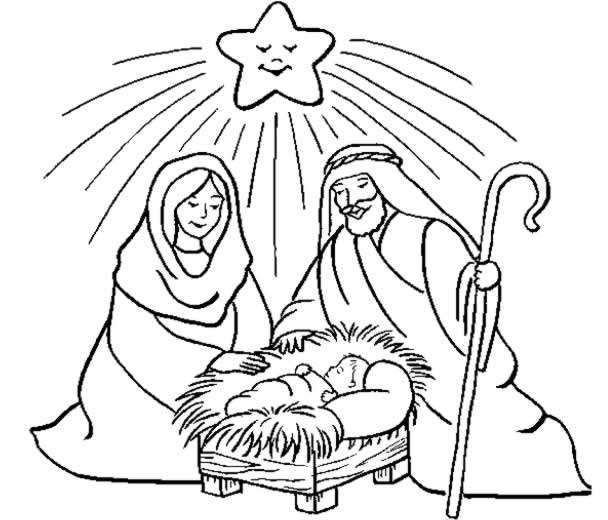 Mon cœur est plein de joieRefrain